平成２８年度　青少年のネット非行・被害対策情報＜第23号＞差出人：福井県安全環境部県民安全課送信日：2016/11/22こうみゅｋ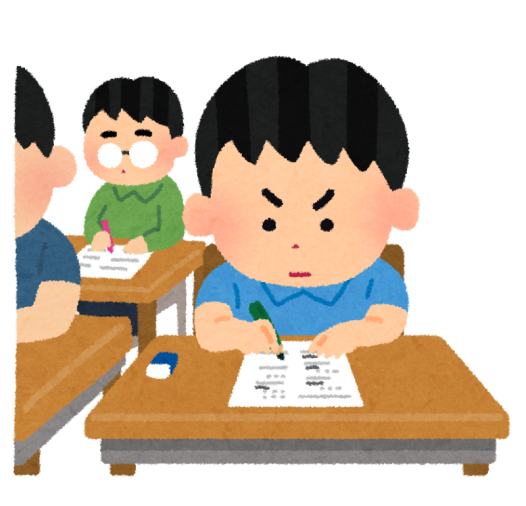 「家庭の日」推進テーマ11月：「働く人びとに感謝し、自分でできる仕事や奉仕を受け持とう」「青少年育成の日」推進テーマ11月：「仲間をふやし、思いやりのある心を育てよう」